KEABSAHAN LARANGAN MENJUAL SATUAN RUMAH SUSUN KLAPA VILLAGE OLEH PEMERINTAH PROVINSI DKI JAKARTA TERHADAP PEMEGANG HAK MILIKSKRIPSI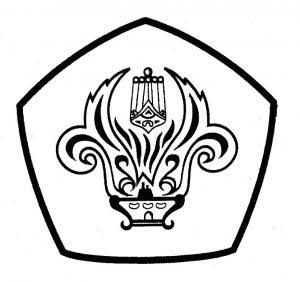 Oleh :Nama : Satria Utama HalimNIM : 205140187FAKULTAS HUKUMUNIVERSITAS TARUMANAGARAJAKARTA, 2019KEABSAHAN LARANGAN MENJUAL SATUAN RUMAH SUSUN KLAPA VILLAGE OLEH PEMERINTAH PROVINSI DKI JAKARTA TERHADAP PEMEGANG HAK MILIKSKRIPSIOleh :Nama : Satria Utama HalimNIM : 205140187FAKULTAS HUKUMUNIVERSITAS TARUMANAGARAJAKARTA, 2019